Society Activity HazardsAny hazards that apply specifically to your club or society. E.g. sports, performances, cooking, animal care, staying away, etc.Socials, Meetings and Transport Hazards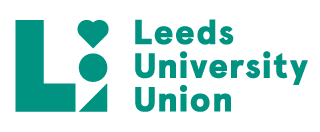 Annual Risk Assessment FormTo calculate Risk Rating (R): assess the Likelihood (L) of an accident occurring against the most likely Severity (S) the accident might have, taking into account the control measures already in place. L x S = RTo calculate Risk Rating (R): assess the Likelihood (L) of an accident occurring against the most likely Severity (S) the accident might have, taking into account the control measures already in place. L x S = RTo calculate Risk Rating (R): assess the Likelihood (L) of an accident occurring against the most likely Severity (S) the accident might have, taking into account the control measures already in place. L x S = RClub & Society Name:University of Leeds Women’s Cricket Club University of Leeds Women’s Cricket Club           Likelihood (L)                     X                     Severity (S)           Likelihood (L)                     X                     Severity (S)           Likelihood (L)                     X                     Severity (S) Category:SportsSports          Likelihood (L)                     X                     Severity (S)           Likelihood (L)                     X                     Severity (S)           Likelihood (L)                     X                     Severity (S) Category:SportsSportsUnlikely1Minor harm causedGroup Description:With no trials, women’s cricket is a fun, friendly and inclusive society, whether you’re a seasoned professional or have never picked up a bat. Our weekly training sessions are structured to be beneficial to all abilities, with extra net sessions for those who wish to improve further. Regular themed socials are available to all, with social memberships on offer for those who wish to solely partake in our events. Sober socials ensure all members are included and everyone has fun. With no trials, women’s cricket is a fun, friendly and inclusive society, whether you’re a seasoned professional or have never picked up a bat. Our weekly training sessions are structured to be beneficial to all abilities, with extra net sessions for those who wish to improve further. Regular themed socials are available to all, with social memberships on offer for those who wish to solely partake in our events. Sober socials ensure all members are included and everyone has fun. Possible2Moderate harm causedGroup Description:With no trials, women’s cricket is a fun, friendly and inclusive society, whether you’re a seasoned professional or have never picked up a bat. Our weekly training sessions are structured to be beneficial to all abilities, with extra net sessions for those who wish to improve further. Regular themed socials are available to all, with social memberships on offer for those who wish to solely partake in our events. Sober socials ensure all members are included and everyone has fun. With no trials, women’s cricket is a fun, friendly and inclusive society, whether you’re a seasoned professional or have never picked up a bat. Our weekly training sessions are structured to be beneficial to all abilities, with extra net sessions for those who wish to improve further. Regular themed socials are available to all, with social memberships on offer for those who wish to solely partake in our events. Sober socials ensure all members are included and everyone has fun. Certain3Major harm causedCompleted by (name and committee position):Meera Patel, Club CaptainMeera Patel, Club CaptainClub & Society Signature:University of Leeds Women’s Cricket ClubUniversity of Leeds Women’s Cricket Club(Staff Only) Checked by:What are the significant, foreseeable, hazards?(the dangers that can cause harm)Who is at risk and how?Control measures(Already in place)Risk RatingRisk RatingRisk RatingAdditional control measures needed (Staff ONLY)What are the significant, foreseeable, hazards?(the dangers that can cause harm)Who is at risk and how?Control measures(Already in place)Additional control measures needed (Staff ONLY)Slips, trips, falls on an outside space due to objects in the way, slippy ground, etcResulting in physical harm to a member e.g Minor sprains, broken ball, back injury, bruises, abrasions.Pitches/outdoor areas should be checked before participating in any activity/training for any dog litter/stones/rabbit holes etc. Keep the space tidy- kit bag and personal belonging in lockers or changing rooms where possible.   Routinely check floors and uneven surfaces.Make members aware of any hazardsWillingness to cancel match/event where grounds are unsuitable e.g. very wet grass/too much mud, etc133Impact from equipmentEquipment hitting member e.g. ball or incorrectly sized equipmentAll members aware when hard balls and more 'dangerous' equipment is used, ice packs in kit bag to aid any possible injuriesCorrect sizing of protective equipmentMembers should be told how to reach the nearest first aider.224Collisions with people/objects Collision with another member or object resulting in injury e.g. contact injuries, minor concussion, abrasions, bruises, sprains, strains, fractures etcSmall training groups with at least one committee member in each to reduce injuriesAny member using equipment inappropriately will be asked to stop play224Over-exertion, tiredness, cramp when participating in activitiesHarm caused to member when persevering through these issues e.g. fainting, tripping, dehydration, etcEnsure players/members get adequate rest if they feel they are overtraining/tiredAlways ensure access to water Members should make the committee aware of any sensitivities.122Jewellery and piercingsMember’s jewellery could be ripped out during any activityNew piercings could get infectedJewellery could fall out of ear and harm another member if they stand/sit on it. Removal of jewellery before training or activity begins.New piercings should be covered with a bandage or a plaster when partaking in activity at all times.122Adverse weatherIllness and injury for members, associated to adverse weather conditions (sunburn, heat stroke, hypothermia, dehydration, sun blindness) when training outsideEnsure regular breaksHave access to drinking water at all timesIf weather is hot, precautions taken e.g. stay dehydrated, sun cream used If cold/wet, have access to shelter, warmer clothingBe willing to pause the event and make the appropriate decisions as to whether the activity can continue.122Lack of training environment precautionsUnsafe area to conduct activity can cause injury to membersPlaying surface checks - pitch checks will take place for any sharp objects/dog litter/rabbit holes etcAwareness and checks before activity commences122Late night trainingInadequate lighting leading to more collisions with unseen people/objects and other hazardsEnsure classes/training/event/match finishes at a reasonable hour and ensure all members  get transport home together (discourage walking alone at night).Ensure facilities have suitable lighting e.g. floodlights122Inappropriate coaching activity (level of coaching to ability of members)Coach level is different to the member skill, leading to overexertion, tiredness, injuries, etcAssessment of member level skill / technique appropriate to coaching / training - making sure the coaching level is equivalent to the skill level, this must be identified by the coach and then acted uponPerform regular assessments/training sessions to test skill to ensure coaching level is appropriate to the skill level122Coach unavailable / unsupervised trainingUnsupervised training leading to an accident/injury for membersEnsure members of the squad are coaching affiliated to continue training sessions, otherwise cancel sessions212Inappropriate space for trainingLack of space resulting in more collisions for members with objects/ other membersCheck any new training spaces prior to booking the space and/or be aware of the cancellation procedure122Lack of away fixture safety and emergency procedureLeads to injury where the member doesn’t know the correct procedure for the club and activitiesLack of safety provision leads to injury to membersClub Captain and Team Captain receive information regarding away fixture safetyHave an away fixture safety and emergency procedure in place to instruct members on122Failure to report an accidentReputational damage for club and university. Lack of support from LUU staff as they are unaware of incident If an accident occurs, it should be reported immediately and accordingly.122Equipment unsafely set up/packed away/transportedUnsafe set up, transport or storage could lead to harm or injury to memberAll equipment setup should be checked properly prior to use (i.e by venue staff) Equipment transported in suitable containers e.g. kit bagsBefore finishing any training session, equipment should be checked to ensure it is packed away safelyAnyone moving equipment should be supported by other members, and the instructions of any equipment will be read prior to use.122Unsuitable equipment, kit or attire for the activityInjury to member caused by ill-fitting kit getting caught on something/ someone, injuring self with ill-fitting shoes, equipment not supporting the activity and breaking, etc.Guidance is given by society on suitable attire and equipment or provided by the venue. Ensure all kit is the correct size and having extras where needed - especially important for protective equipment which should be the appropriate size for the player122Damaged equipmentLeading to equipment failure and injury to a member as a resultDon't use the equipmentIf possible, fix equipmentWhere possible, have extras present at matches/training e.g. extra protective equipment or bats133Handling heavy equipment/equipment with moving partsManual handling injuries to operatorInjury to member sustained when no procedures/training on this has been given and the equipment is dropped on self/others or moving part hits self/other. No member to carry any item or load beyond their capabilities/comfort levelWith heavy equipment and equipment with moving parts, ensure that manual handling instructions are given, only those with experience handle the equipment, and use teamwork where possible.133What are the significant, foreseeable, hazards?(the dangers that can cause harm)Who is at risk and how?Control measures(Already in place)Risk RatingRisk RatingRisk RatingAdditional control measures needed (Staff ONLY)What are the significant, foreseeable, hazards?(the dangers that can cause harm)Who is at risk and how?Control measures(Already in place)LSRAdditional control measures needed (Staff ONLY)Blocked ExitsAttendees are impeded or prevented exiting, resulting in injury in the event of an emergencyEnsuring exits and fire exits are not obstructed and equipment is not left in the way. Ensuring the space is kept tidy.133Theft/loss of money/equipmentFinancially hurts the societyReducing the use of cash by buying tickets online and having any purchases of equipment for events being completed prior to the event itself. Storing money in a secure place known only to exec committee.122Theft/loss of personal itemsMembers lose their belongings and creates mis-trust between membersBringing as few items as is necessary to any event and using lockers or keeping the belongings under watch at all times.224Separation from groupMembers could get lost and come to harm/miss eventAll members have contact details for other members on social and ensure no one leaves events alone. All members to be told route or plan or a pre-arranged meet up point if separated.224Unsuitable room for activities planned or a large number of people.Uneven, raised and unsecure surfacesInsufficient or unsuitable space (proximity of walls and ceilings, confined spaces)Lack of fire exitsHarm to members resulting from collisions (equipment or member) in a room too small for the number of peopleUnsuitable flooring leading to slips/tripsLack of fire exits resulting in harm where there is an emergencyEnsure space is suitable for numbers and keep space tidy with all unnecessary equipment removed. Ensure surfaces are even and secure as well as presence of suitable fire measures.122Placement of equipment and untidinessHarm to members resulting from trip/collision hazardsEnsure equipment is stored correctly and out of the way. Tape wires down or move them out of sight.122Slip / trip / fall hazardse.g. wet floor, objects in the wayLeads to injury of members (bruises, cuts, sprains, abrasions, broken bones)Remove all hazards which could be a hazard and notify all members present of such as well as venue staff if appropriate.122Influence of alcoholAlcohol affecting/impeding judgement of members leading to physical injury or abusive behaviour to self or others.Communication of code of conductThere could be at least one sober committee member at events to keep an eye on everyone and look after someone where neededBe willing to cut people off or talk to a member of staff at the event abou133Excessive alcohol consumption, alcohol poisoning and associated illnessesMember suffering from alcohol poisoning and other associated illnessesSame as above.Ensuring all members have a Health ID on their phones so in emergencies their personal details are accessible. No members are forced to drink and if a member is looking too drunk, other members ensure they are looked after and are given water to help sober up and no more drinks are provided.133Drink spikingUnusual behaviour/loss of consciousness and other serious health issues for affected memberMake sure that attendees are aware of the risk and advise them on how to make themselves less likely to be a victim of spiking e.g. by covering drinksDon’t take drinks from the bar left unattendedBuy own drinks133Abuse/violence (verbal, physical, sexual)A member is harmed or affected when verbally/ physically/ sexually assaultedStay with other members in the club, be vigilant and keep each other safe.133Lack of safety measures in place for vulnerable groups (disabilities/medical conditions) A member who is disabled or has medical conditions is harmed due to lack of provisions made for themTalk to the member in question about their specific needs before every activity/eventEnsure all venues and transportation that you visit/ use have appropriate wheelchair/ disabled access, as well as appropriate toilet facilities.133Strobe lightingMember falling ill or having an epileptic fit could lead to secondary injuries e.g head injuries and fallsCheck whether any members have medical conditions such as epilepsy before attending event with presence of strobe lighting 133Excessive noise/loud music at socialsMember suffering damage to hearingNotify before if attending event with loud music.Check in with members regularly to see how they are feeling during such events.122Inappropriate behaviour/offence caused to othersCould result in a physical fight, causing member to be affected physically/mentallyEnsure members are aware of standards of behaviour and potential consequences if they do not adhere to them e.g. removal from activity/playing ban/exclusion from the clubPlan events carefully to avoid offence being caused.If necessary, remove the member from an event to calm the situation.133Adverse weather when partaking in outdoor activitiesResulting in associated illness or injury for members (e.g. sunburn, heat stroke, hypothermia, dehydration)Ensure regular breaks and suitable clothing for weather conditions or shelter.Hydration.122Night time navigationMember could get lost or injured/assaulted late at night in the darkTravel on well lit routes with adequate street lighting.Ensure suitable transport if possible and not travelling alone and having means to contact a member of committee on the journey.122Society members driving to events/meetings/training/competitions, etcInexperienced driver causing a crashPoorly maintained carDistractions causing a driver to crashDrivers must be a registered driver with the LUU whether they are driving their own car or hiring a vehicle (students must have filled in the Authorised Driver Form)Member should respect the driver and not distract them or behave inappropriately133Unsuitable transport to and from activityMember could get lost in an unknown place and come to harmResulting in issues getting to event/being stuck in an unknown placeTransport breaks downHire cars through the university service to ensure all members can access the sporting activity if away, if home group travel to the fixture togetherEnsure all members know the way to each event, prior to the day of the event 133Separation from group/losing contactMember could get lost or injured and not be able to make their way home or to the event.Make sure all members are able to be contacted and have relevant member contact detailsEnsure that all members know the route plan for the particular event so they can head therePre-arrange a meet up point if a member gets separatedEnsure when travelling as a group one committee member is at the back of the group and one at the front to avoid people getting lost or left behind. 133Transport cancelled or breaks down to or from social eventMember could get lost in an unknown place and come to harmResulting in issues getting to event/being stuck in an unknown placeEnsure transportation is booked well in advance and that good relationships are maintained with the external companies used.Make sure all members are able to be contacted and have relevant member contact detailsArrange a meet up point in case of separationEnsure any accessibility requirements are met122